Module Home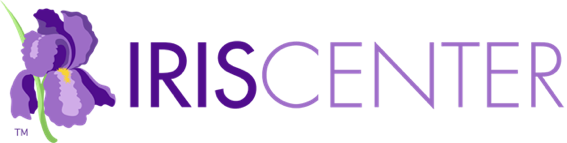 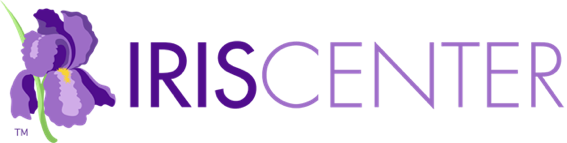 Module Description: This module outlines the benefits of implementing PALS for high school, a peer tutoring strategy in which students work in pairs to strengthen their reading skills. Also included are step-by-step instructions for each of the three PALS activities as well as printable PALS materials (est. completion time: 1 hour).ChallengeVideo: Meet Charlotte Garcia, a ninth-grade teacher at…Initial ThoughtsWhat characteristics might Mrs. Garcia look for in a reading approach?What types of activities can Mrs. Garcia use to increase her students’ reading skills?How can Mrs. Garcia implement these activities?Perspectives & ResourcesModule ObjectivesRecognize the instructional and social implications of peer tutoringBe able to implement PALSPage 1: Overview of PALSAs she reviews approaches for improving the reading skills of her…Link: ClassWide Peer Tutoring (CWPT) [definition]In addition to reciprocal peer tutoring, PALS incorporates… [bullet points]Audio: Doug Fuchs discusses the development of. PALS…Audio: Karin Prentice highlights PALS intended purpose for high school…2nd–6th Grades/High School [table]For Your InformationLink: PALS: A Reading Strategy for Grades 2–6 [IRIS Module]Page 2: The Benefits of PALSMrs. Garcia’s remedial reading class has a wide range of reading…In addition to improving the reading performance of… [bullet points]Research ShowsAudio: Lynn Fuchs highlights the main features of the PALS approach…Specifically, the approach… [bullet points]For Your InformationLink: best practice [definition]Page 3: PALS ActivitiesWhen implemented among high school students, PALS requires…Doing so also creates an opportunity for the teachers to… [bullet points]Activity/Skill/Length of Activity [table]Page 4: Partner Reading with RetellThe first activity in each PALS session is Partner Reading, sometimes…Partner Reading with Retell (12 minutes)Corrective FeedbackPartner ReadingLink: Click to learn more about the… [drop-down menu]RetellPALS in ActionVideo: The movie highlights only one student reading before…Page 5: Paragraph ShrinkingThe second activity in each PALS session, Paragraph Shrinking…Mrs. Garcia learns that this activity will help students to… [bullet points]Paragraph Shrinking (10 minutes)Corrective FeedbackThe Coach monitors and offers corrective feedback… [bullet points]Link: Click to learn more about the process the… [drop-down menu]PALS in ActionVideo: View the movie below to watch two students participate…Page 6: Prediction RelayThe third and final activity in each PALS session is Prediction Relay…Prediction Relay (10 minutes)Corrective FeedbackLink: Click to learn more about the process… [drop-down menu]PALS in ActionVideo: View the movie below to watch two students participate…Page 7: Pair StudentsMrs. Garcia has learned that in PALS students are systematically…Link: Click to see an example that illustrates how… [drop-down menu]This is so for two reasons… [bullet points]Reason/Example [table]Link: Click to learn about ways to adjust pairs… [drop-down menu]For Your InformationPage 8: Prepare MaterialsBefore she trains her students to use PALS, Mrs. Garcia wants to…Procedures/Activities/RecognitionLink: Pairs Assignment Chart [PDF]Link: PALS Responsibilities [PDF]Link: When You Need Help/When You Give Help [PDF]Link: Partner Reading [PDF]Link: Paragraph Shrinking [PDF]Link: Prediction Relay [PDF]Link: Word Recognition Correction Procedures [PDF]Link: On-the-Job Behaviors [PDF]Link: Highest-Earning Pair Chart [PDF]Link: Employee of the Month Criterion [PDF]Link: Employee of the Month Award [PDF]Preparing Student MaterialsLink: Question Cards [PDF]Link: Record of Earnings Card [PDF]Link: Check and Checkbook Register [PDF]Selecting Reading MaterialsShe now knows that… [bullet points]Page 9: Train StudentsBefore they can effectively implement a strategy in their classrooms…PALS training [table]Once they have mastered Partner Reading with Retell… [bullet points]Training Procedures1. Discuss the PALS ApproachLink: Explain rules that apply during the… [drop-down menu]2. Model PALS ActivitiesLink: set-up procedures [drop-down menu]3. Allow Time for Guided PracticeLink: Rehearse moving to partners… [bullet points]4. Provide Opportunities for Independent PracticePage 10: Implement with ClassFollowing six weeks of training, Mrs. Garcia’s students should be ready…Each PALS session lasts approximately 35 minutes… [bullet points]Keep in MindAudio: Devin Kearns encourages teachers to keep an enthusiastic…MonitoringKarin Prentice discusses the importance of teacher monitoring.For Your InformationLink: curriculum-based measurement (CBM) [definition]Link: Progress Monitoring: Reading [IRIS Module]ActivityVideo: Scenario ALink: Click for feedback [drop-down menu]Video: Scenario BLink: Click for feedback [drop-down menu]Page 11: Encourage and Maintain Student InterestMrs. Garcia understands that the students assigned to her remedial…Awarding PointsThe teacher awards PALS dollars to student pairs… [bullet points]Exchanging Points for Tangible ItemsLink: Click to see the order from Mrs. Garcia’s students… [PDF]Audio: Karin Prentice discusses the reaction of students who…Additional ReinforcementThis is a student who… [bullet points]Page 12: References & Additional ResourcesSuggested module citationReferencesAdditional ResourcesPage 13: CreditsContent CollaboratorsModule DeveloperModule Production TeamMediaWrap UpSummary of the moduleAudio: Devin Kearns summarizes PALS.Revise Initial ThoughtsAssessmentTake some time now to answer the following questions.You Have Completed This ModuleGive Us Your FeedbackLink: Module Feedback FormProfessional Development HoursLink: IRIS PD OptionsRelated Resources [link]       NOTES       NOTES       NOTES       NOTES       NOTES       NOTES       NOTES       NOTES       NOTES       NOTES       NOTES       NOTES       NOTES       NOTES       NOTES       NOTES